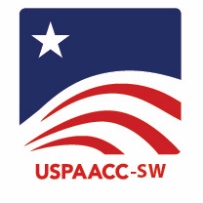 US Pan Asian American Chamber of Commerce Southwest Education Foundation REGISTRATION FORM  Registration Level:Payment Information:Form of Payment (please specify):      Check	   Credit Card   [MC   VISA   AMEX   DISCOVER] Please make checks payable to USPAACC-SW and mail to address below Education Foundation Tax ID # 38-369-0306Please fax completed registration form: 817-469-9485 or email: an@uspaacc-sw.orgBus: 682-323-5869  711 E. Lamar Blvd.Mailbox103a, Ste 211 Arlington, TX 76011Facebook: https://www.facebook.com/uspaaccsw/ Website: http://uspaacc-sw.org/ Organization:E-mail:Contact:Title:Address:Phone:Fax:Asian Supplier Exhibitor…………………...……………...….($395)Includes single space booth, two (2) Luncheon, two (2) EXPO Tickets  and                One-on-One Business Matchmaking Participation	Small Business Exhibitor…………………...……………...…($400)Includes single space booth, two (2) Luncheon and two (2) EXPO Tickets  	Government Agency	& Non-Profit Organization…..……….($500)	Includes single space booth, two (2) Luncheon and two (2) EXPO Tickets	Luncheon Table of Ten & Ten EXPO tickets……………….($450)	Luncheon Ticket………………………………………………..($45)X       =No. of Tickets	EXPO Ticket……………………………………………………($30)X       =No. of Tickets	EXPO & Luncheon Tickets……………………………………($70)X       =No. of Tickets	One-On-One Session …………………………………………($100)Includes one Luncheon TicketX       =No. of TicketsTOTALCredit Card #:  Card I.D. #:Cardholder’s Name:  Exp. Date:Billing Address:  Signature: